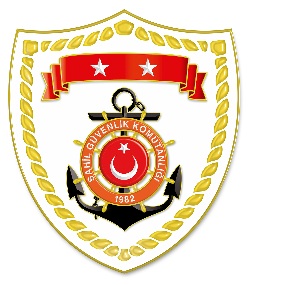 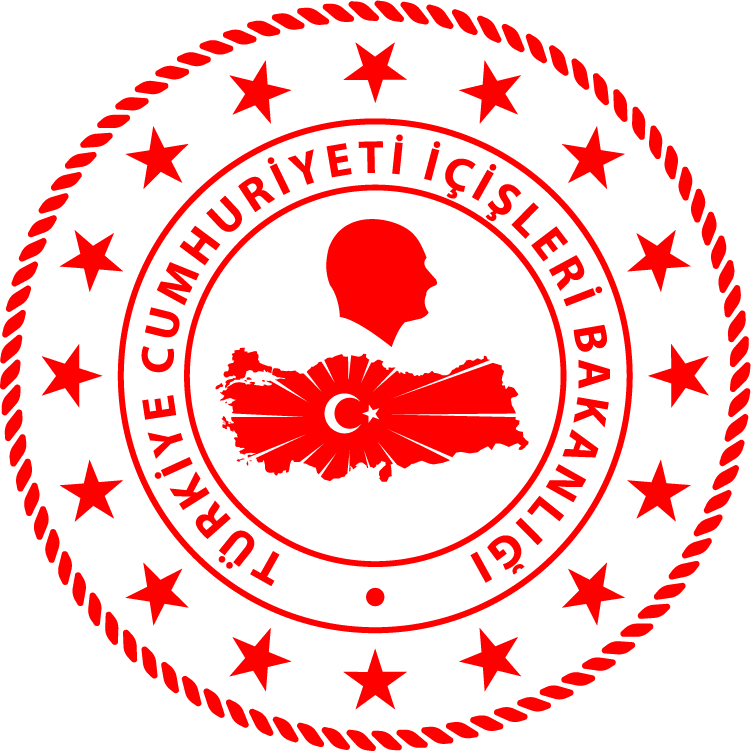 Ege BölgesiS.NUTARİHTESPİTUYGULANAN İDARİ PARA CEZASI MİKTARI (TL)CEZANIN KESİLDİĞİİL/İLÇE-MEVKİİAÇIKLAMA117 Eylül 2020Balıkçı barınağında dalış yaparak su ürünleri avcılığı yapmak 500ÇANAKKALE/Ayvacık 1 işleme 500 TL idari para cezası uygulanmıştır.